Отчет об объеме поступивших от приносящей доход деятельности средств за период с 1 января по 30 июня 2018 года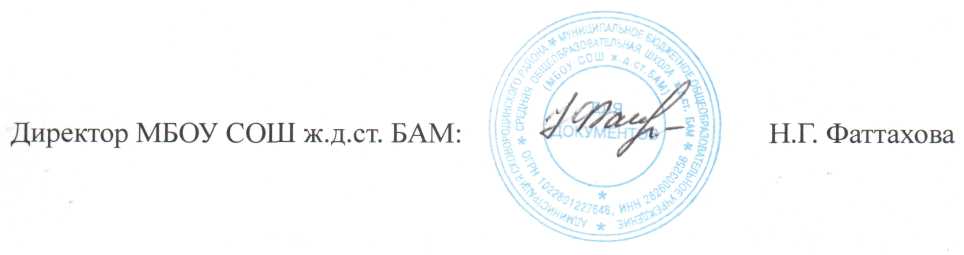 Наименование Сумма (рублях)Примечание Поступление денежных средств20117,23 Расход  денежных средств20117,23-приобретение хозяйственных товаров;-ГСМ (бензин).